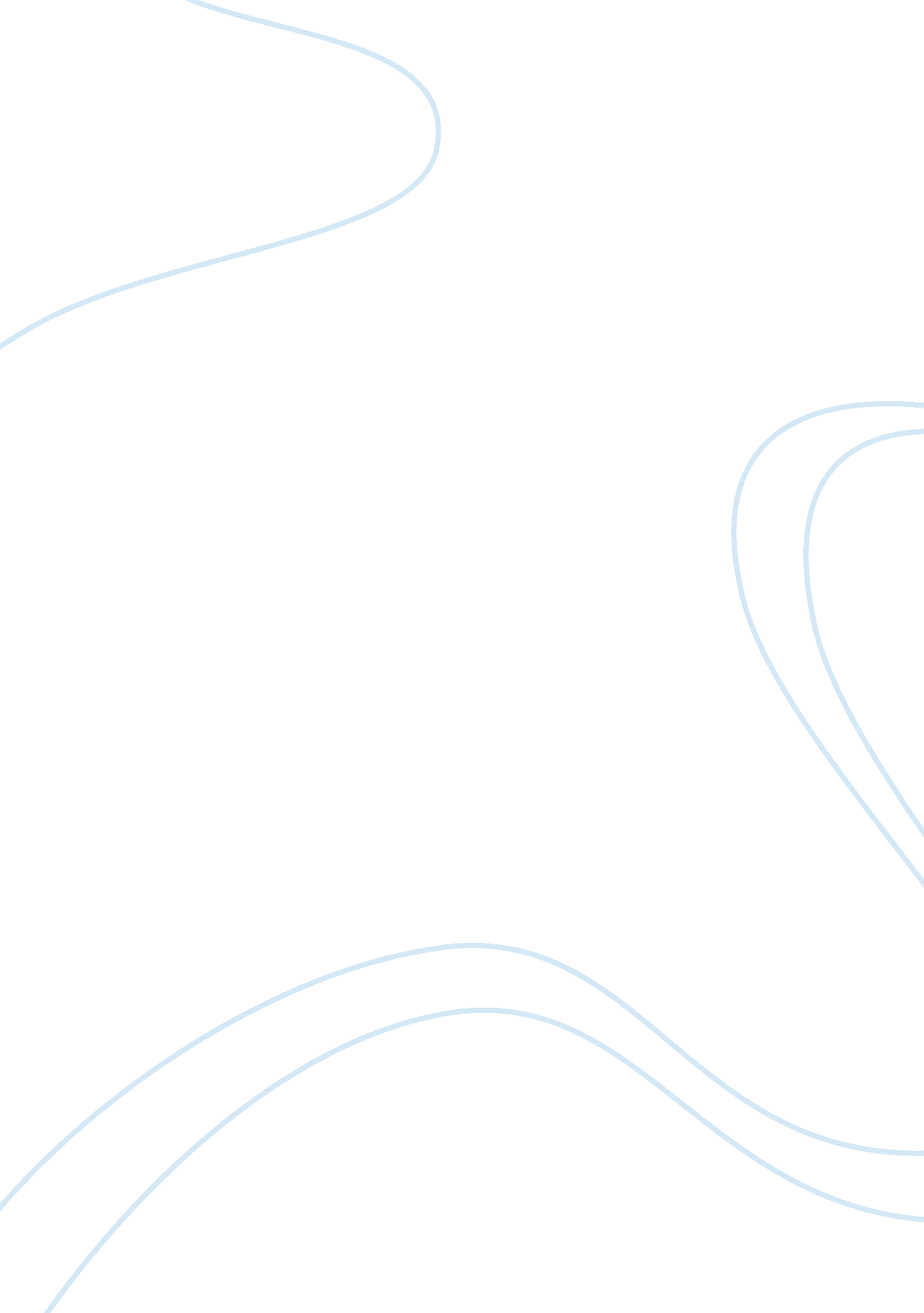 Statement of professional goalsBusiness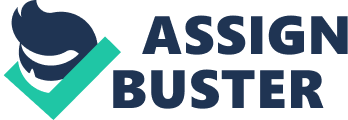 ment of Purpose I have chosen Lynn to do Master’s in Hospitality Management. I am doing graduation in International Business from thesame university, which is on the verge of completion. My aim is to gain an in-depth understanding of all issues and concepts related to business and hospitality management. My relevant educational background and personal and professional interest make me a suitable candidate to get admission in the Master’s degree program. 
Earning a Master’s degree in hospitality management from Lynn University will give me a competitive edge in my professional career. This business school has an experienced faculty not only in the department of business management but also all other fields of study. Studying under the guidance of such teachers will allow me to gain invaluable information about my intended major and grow intellectually in an appropriate manner. I want to become a successful manager, which would be possible if I get a higher degree in the field of hospitality management. I possess almost all qualities of a successful hospitality business manager, such as, good communication skills, knowledge of international tourism, creative and innovative mindset, visionary outlook, and critical decision-making skills. I want to study hospitality management to refine my knowledge and skills related to business management and customer relationship management. 
I believe that Lynn University can become a valuable part of my educational and professional success, as I can get the state-of-the-art education from there in my desired field of study. I also believe that the education and practical learning environment of this institute would certainly help me become a successful hospitality business manager. 
I am sending this application to get admission in the Master’s in Hospitality Management program. I am grateful in advance and expect the authorities to accept my application and let me pursue my higher education. 
Please write your name here 1st of May 2014 